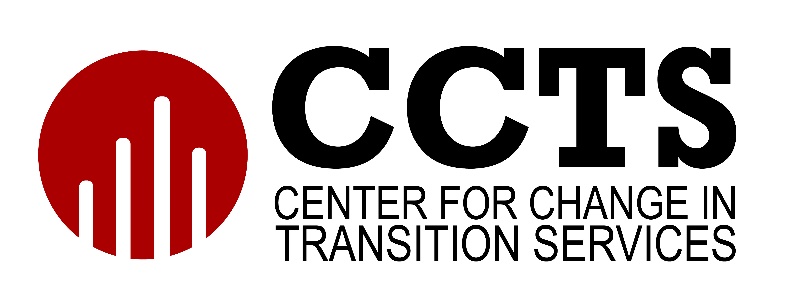 Partnerships for Inclusion: SE and CTE WorkbookThis workbook is designed for use with the Partnerships for Inclusion: Special Education (SE) and Career Technical Education (CTE) training course from the Center for Change in Transition Services (CCTS). Module 1: Introduction to Inclusionary PracticesActivity 1Consider your school or district’s current strengths in inclusionary practices. Indicate which are in-place, in-progress, or non-existent.Activity 2What is your school or district doing to support the practices that are in-place? Think about the areas that are in-progress or non-existent. How might your school or district improve or begin this work?Extension ActivityWhat efforts are you currently taking to actively communicate with parents and families about inclusive practices?Module 2: Developing Partnerships between Special Education (SE) and Career Technical Education (CTE)Activity 1Provide an example of SE and CTE collaboration or partnership in your school. Activity 2After watching the videos for this module, describe two ways to build or sustain collaboration between SE and CTE.Extension ActivityIf you are a SE teacher, meet with a CTE teacher. If you are a CTE teacher, meet with a SE teacher. Share your thoughts from Activity 2. Discuss with them their perceptions of collaboration and partnership between SE and CTE. Record key takeaways from the conversation here. Module 3: Transition Plans and Career Technical Education (CTE) Course EnrollmentActivity 1A student with an IEP is enrolled in CTE courses. What information does the CTE teacher need to know about the student and where can they find that information?Activity 2How does the IEP transition plan align with the HSBP? What is one main component of each plan?Extension ActivityHow does your school ensure that IEP transition plans and HSBP align? Talk to your school counselors, SE and CTE teachers, and students to better understand how this happens or how to strengthen this process. Record key takeaways from the conversation here. Module 4: Co-teaching for Special Education (SE) and Career Technical Education (CTE)Activity 1What are two benefits of co-teaching for students with disabilities?What are two benefits of co-teaching for teachers?Activity 2Which of the following models of co-teaching have you used or are most familiar with in your school?Team TeachingStation Teaching One Teach, One ObserveAlternative TeachingParallel TeachingOne Teach, One AssistExtension ActivityWhat steps has your school taken to implement co-teaching? If co-teaching is in place, what are the next steps to improve and sustain these practices?Module 5: Implementing ChangeActivity 1Describe a process of complex change that your school is envisioning or implementing to increase inclusionary practices for students with disabilities.Activity 2As you think about this change as described in the previous activity, review the Complex Change Matrix. Which of the five components are strongest, and which are missing?Extension ActivityReview the video “Clover Park’s Journey” (13:30) and discuss this with a partner or team. What did you learn from the video that you might use to strengthen your work in your school?Inclusionary Practice StrengthsIn-placeIn-progressNon-existentInclusive Vision and PracticeGrowth MindsetSupported by ResearchPresumed CompetencePractice of Differentiation and Universal Design for Learning (UDL)